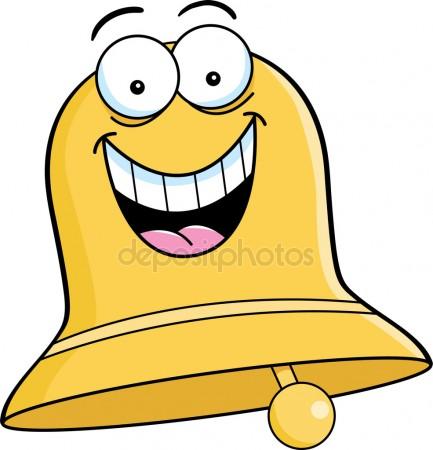 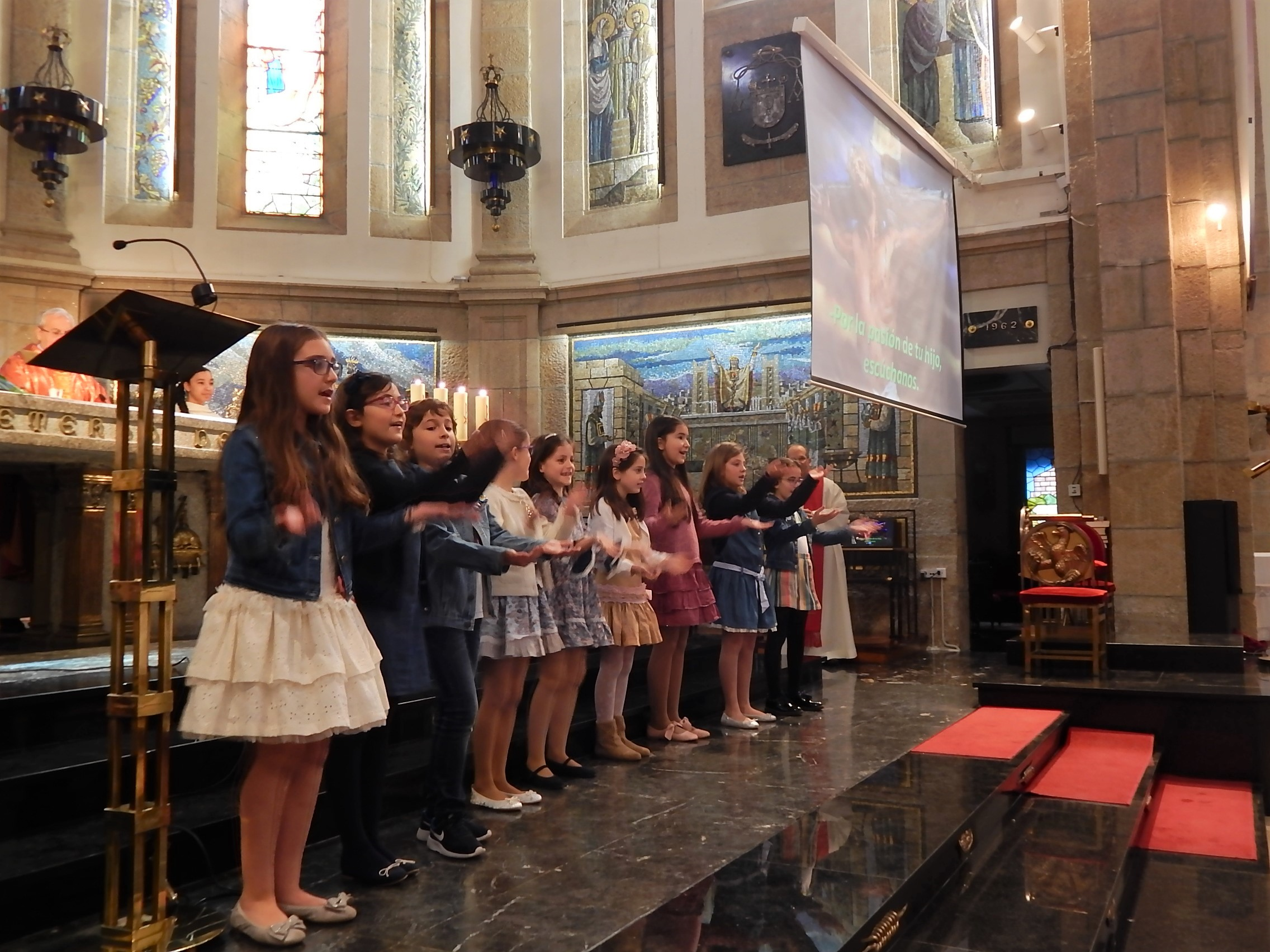 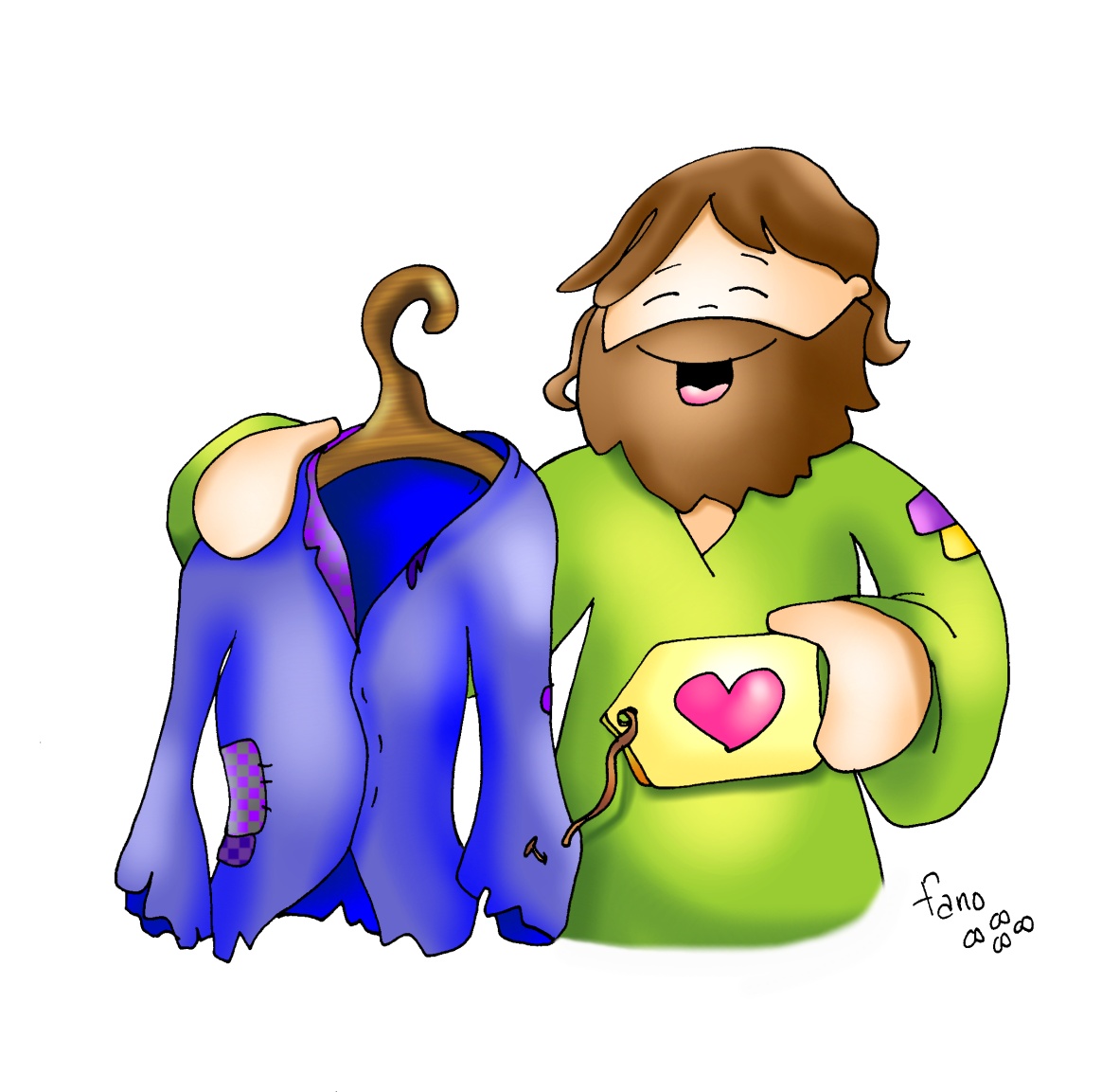 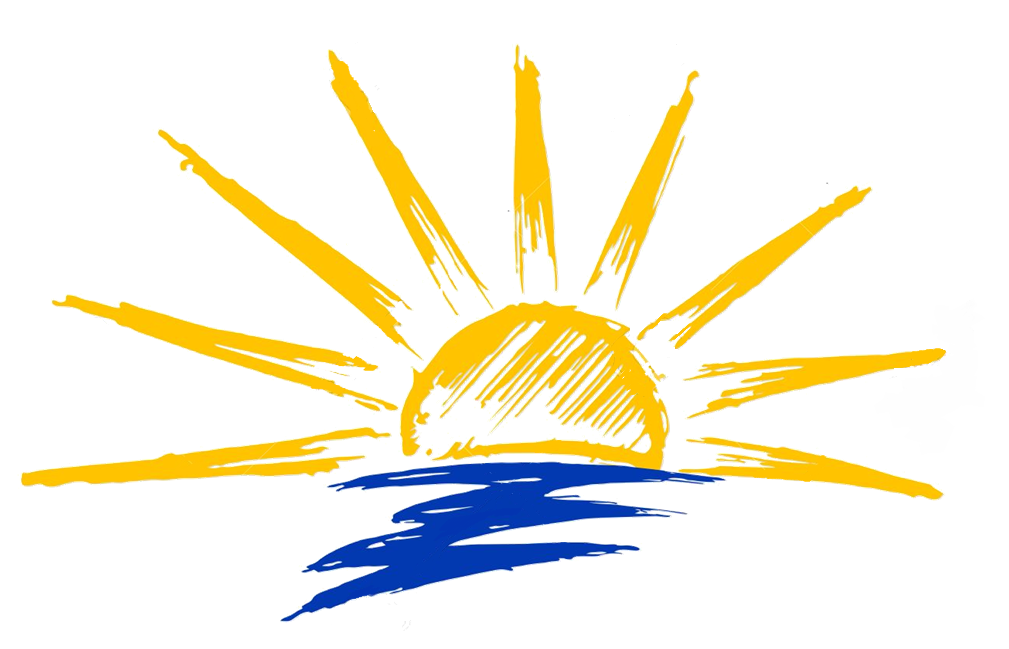 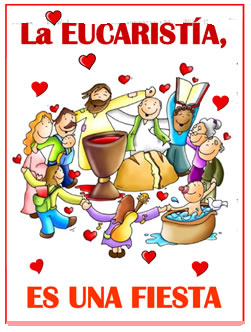 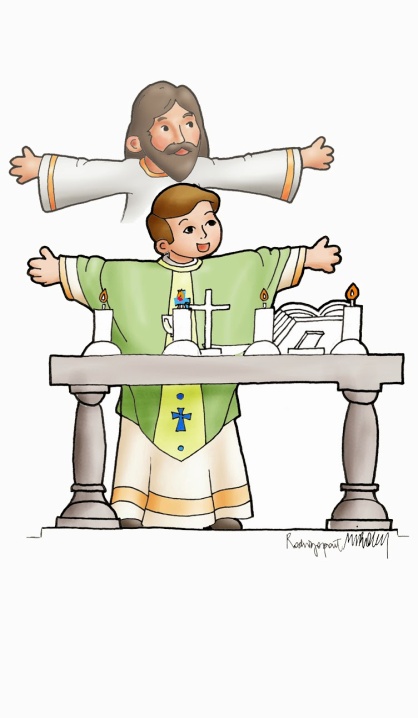 O vestido que Xesús quere é que:- a túa boca bendiga e perdoe,- os teus pés se acheguen aos necesitados,- as túas mans axuden e compartan,- o  teu corazón ame a todos.